STERİLİZASYON SORUMLUSU                         İMZATESLİM EDEN KLİNİK:                            TARİH ALET TÜRÜAğız SpatülAynaBurnisherCamÇelik Ront Frez (Anguldruva)Diş Eti FreziDüz Matriks Bandı EkskavatörEndoblokEndoboxFrez (Muhtelif)Işıklı Turbin (Aeratör)Kompozit Bitirme lastiğiKompozit Spatülü TeflonKüvetMatrix Bandı YengeçMatrix Taşıyıcı DüzMatrix Taşıyıcı YengeçOtomatriks SistemiPetri KutusuPreselRubber Dam Seti _KlempiSiman Fulfarı Siman Fulfarı (Silindirik Başlı)Siman SpatülüSondTungusten Karbit Frez (Anguldruva)Toplam Gelen Alet Sayısı:Teslim EdenTeslim Alan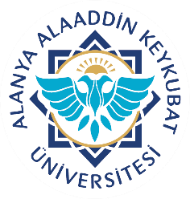 Alanya Alaaddin Keykubat ÜniversitesiDiş Hekimliği Uygulama ve Araştırma MerkeziRestoratif Diş Tedavisi A.DKirli/Steril Malzeme Teslim FormuDoküman No.SSH.FR.11Alanya Alaaddin Keykubat ÜniversitesiDiş Hekimliği Uygulama ve Araştırma MerkeziRestoratif Diş Tedavisi A.DKirli/Steril Malzeme Teslim FormuYayın Tarihi27.12.2019Alanya Alaaddin Keykubat ÜniversitesiDiş Hekimliği Uygulama ve Araştırma MerkeziRestoratif Diş Tedavisi A.DKirli/Steril Malzeme Teslim FormuRevizyon Tarihi08.12.2023Alanya Alaaddin Keykubat ÜniversitesiDiş Hekimliği Uygulama ve Araştırma MerkeziRestoratif Diş Tedavisi A.DKirli/Steril Malzeme Teslim FormuRevizyon No.3Alanya Alaaddin Keykubat ÜniversitesiDiş Hekimliği Uygulama ve Araştırma MerkeziRestoratif Diş Tedavisi A.DKirli/Steril Malzeme Teslim FormuSayfa Numarası1/1